Supporting information for case work 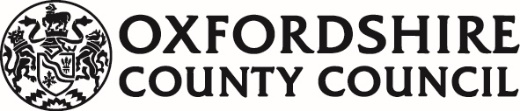 Education, Employment and Training Case Work Team & Virtual SchoolYour Name & contact details:…………………………………………………………………………If this young person is NOT in education, employment and training please email to eetreferrals@oxfordshire.gov.ukorIf this young person is an Oxfordshire Care Leaver please email to VirtualSchool.LAC@Oxfordshire.gov.uk Name of young person:Date of Birth:Address:Previous school/collegeEmployment/training (if known): Qualifications/exams taken (if known):Contact phone number:  it helps to know how someone prefers to be contacted i.e. phone, text, via parent/carer.  Please let us knowDoes this person have an EHCP (education, health care plan)?Is this person classified as looked after by the Local Authority?What other agencies are working with this person (if known)?How long has this person been out of education/employment & training (NEET).Do you have consent from person to request NEET case work support?Please tell us about any barriers/challenges this person faces i.e. housing, finance, emotional needs, mental health etc.Are there any risks we should be aware of?Are there any risks we should be aware of?Any other information you would like to add?